                                    DEMANDE D’INSCRIPTION   ADULTE 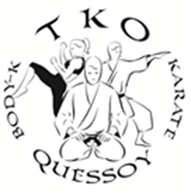 SAISON 2022 /2023PIÈCES À FOURNIR : Demande d’inscription remplie		Certificat médical attestant de l’absence de contre-indication à la pratique du Karaté et des Disciplines Associées.  (Ce certificat médical doit être établi au plut tôt 60 jours avant le début de la saison)  (Le verso de la  présente fiche peut être utilisé à cet effet) Règlement total de la cotisation annuelleFeuillet licence complété et signé  (licence fédérale incluant une assurance)Merci de remplir très lisiblement M . Mme   Melle ……………………… Nom : ……………………………………………………………………Prénom :……………………………………………………                                                                                                         PhotoDate de naissance : ……………………………………        Lieu de Naissance : ………………………………………………….Adresse … : …………………………………………………………………………                                                                                 ………………………………………………………………                                                                                                                  Téléphone : …………………………………….. 		 E-mail : ……………………………………………………….J’autorise le Club à Organiser une  prise en charge médicale en cas d’incident survenant au Club ou lors des manifestations organisées par les Clubs ou organismes déconcentrés affiliés à la F.F.K.D.A.Publier les images ou vidéo dans le cas où mes résultats sportifs seraient susceptibles de faire l’objet de publications dans les médias ou sur le site internet du Club.Fait à ………………….., le ………………………...…Signature précédée de « lu et approuvé » :                                                     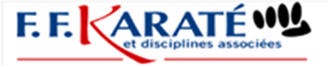 CERTIFICAT MEDICAL :   complété par le médecinJe soussigné Docteur ……………………………………………………………………..certifie que l’adhérent ci-dessus mentionné ne présente pas de contre-indications à la pratique du Karaté et des Disciplines Associées à l’entrainement et à la compétition. (Le cas échéant rayer la mention compétition). Observations particulières du médecin : …………………………………………………………………………………………………..…………………………………………………………………………………………………………………………………………………………………...Fait à …………………………………………….. le ……………………….. 										Cachet du Médecin RENSEIGNEMENTS SPORTIFS : Pratique précédente d’un art martial 					Oui 			Non Si oui lequel : ………………………………………………………………………………………….Grade :PARTIE RESERVEE A L’ADMINISTRATION DU CLUBRèglement : Chèque(s)    à l’ordre de (Tradition Karaté Ouest)				………………………..€Rappel si 3 chèques mises en paiement : 	1er octobre, 1er Novembre, 1er Décembre 2020 Chèque numéro 				Banque 		Titulaire du Compte : Chèque numéro 				Banque			Titulaire du Compte Chèque numéro 				Banque			Titulaire du Compte Chèques Vacances :   			Nombre 			Montant                                 €Espèces ………………………………………………………………………………………………………………………………………... €